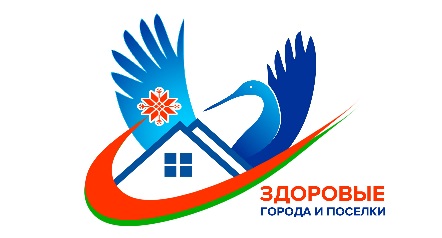 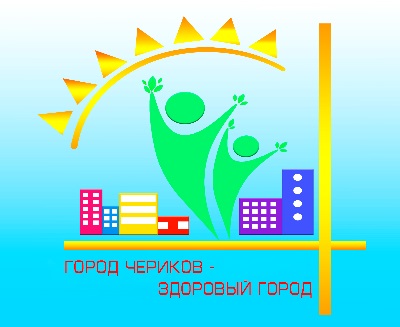     16.02.2023 на базе производственного предприятия «Чериковский район газоснабжения ПРУП «Могилевоблгаз» состоялось выездное заседание президиума Совета депутатов и органов исполнительной власти, в ходе которого рассмотрены вопросы реализации и продвижению на территории района профилактического проекта «Город Чериков-здоровый город» (далее-План) и Плана действий по профилактике болезней для достижения показателей Целей устойчивого развития.             Реализация проекта «Город Чериков-здоровый город» способствует достижению цели 3 «Обеспечение здорового образа жизни и содействие благополучию для всех в любом возрасте», а также других Целей устойчивого развития, достижение которых невозможно без улучшения качества среды жизнедеятельности и улучшения здоровья населения.            В ходе заседания директором Чериковского РГС Мордыко С.Е. продемонстрирована организация работы предприятия по созданию здоровых и безопасных условий труда и быта для работающих, в том числе санитарно-бытовые условия, порядок контроля за своевременным прохождением медосмотров, инструктажей по охране труда, выдачи спецодежды и СИЗ, визуализация работы по ФЗОЖ среди персонала предприятия.       С отчетами о ходе выполнения мероприятий по Проекту и Плану действий для достижения ЦУР выступили директор УКПП «Чериковский жилкоммунхоз» Чернецов В.В. и специалист чериковского участка Филиала «Костюковичиводоканал» Воробьев А.С. Проведена большая работа по реализации запланированных мероприятий, поставлены задачи на ближайший период.        С презентацией о достижениях за 2020-2022 годы выступил главный госанврач Чериковского района, врач УЗ «Чериковский райЦГЭ» Шматова Л.А., продемонстрировав на слайдах сложившуюся ситуацию по медико-демографическим показателям, динамику по улучшению качества среды обитания, проводимую работу среди населения различных групп по ФЗОЖ, акцентировав внимание участников на имеющиеся проблемные вопросы в этой работе.        Председатель районного Совета депутатов Новикова А.М. поставила задачу перед органами управления и руководителями организаций по четкому взаимодействию всех заинтересованных в достижении поставленных целей, совместному решению обозначенных проблемных вопросов, необходимости вовлечения в Проект новых населенных пунктов (в 2023г-аг. Езеры, в 2024г-аг. Веремейки).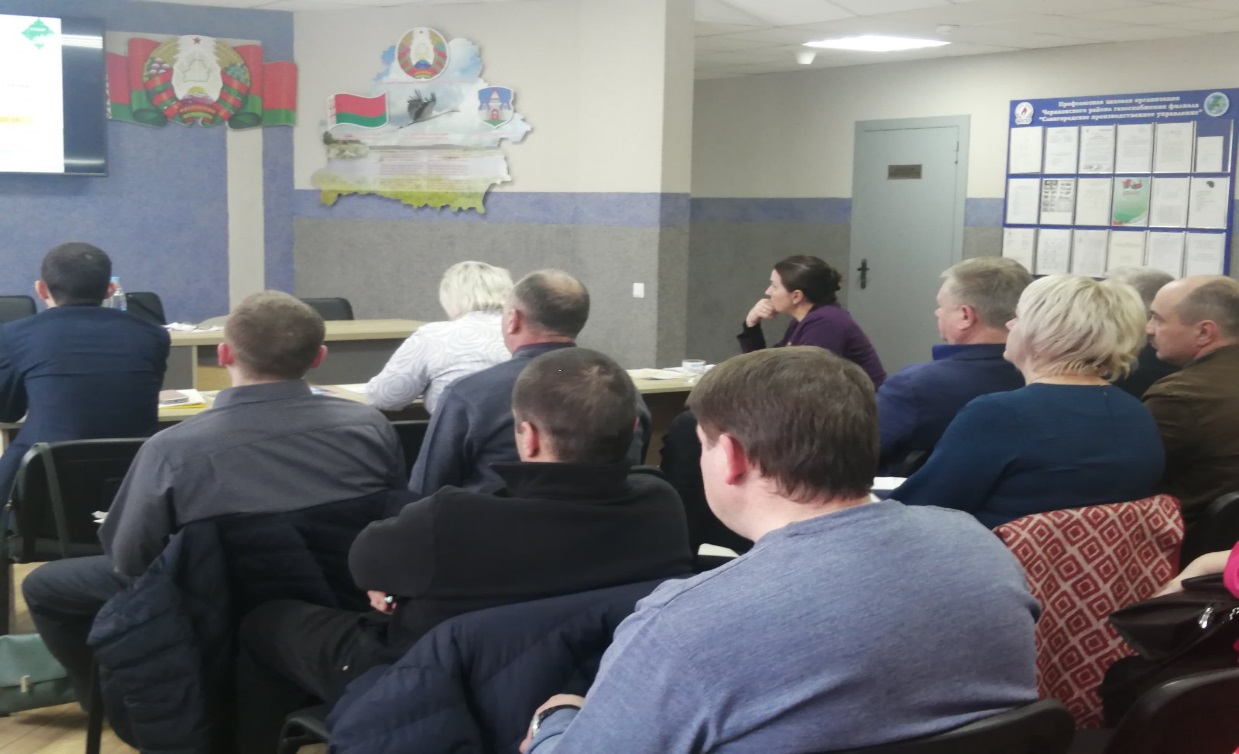 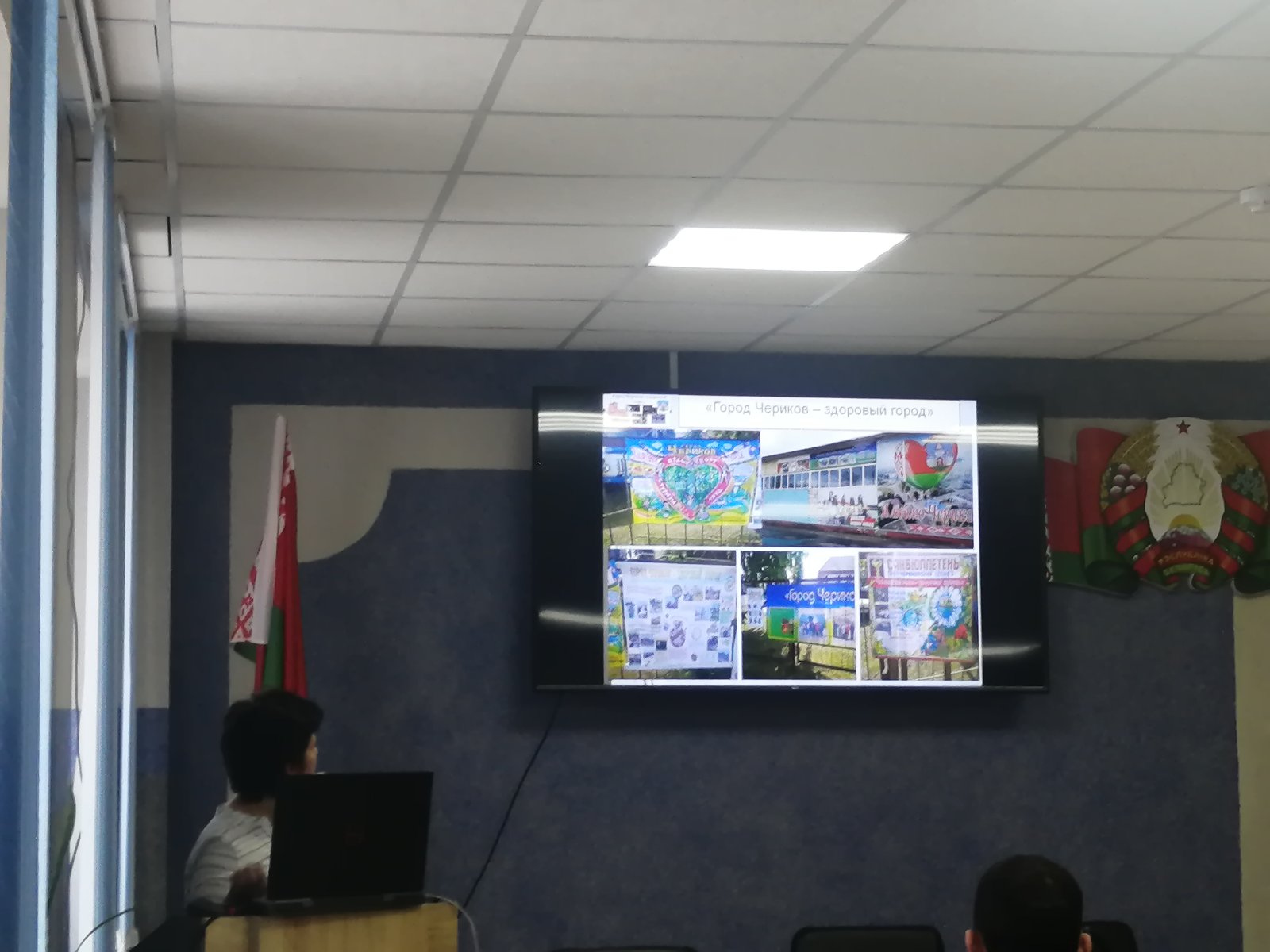 Выездное заседание президиума Совета депутатов и органов исполнительной власти по реализации и продвижению на территории района профилактического проекта «Город Чериков-здоровый город»    и Плана действий по профилактике болезней для достижения показателей Целей устойчивого развития 16.02.2023